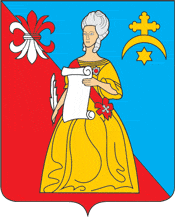 КАЛУЖСКАЯ ОБЛАСТЬЖУКОВСКИЙ РАЙОНАДМИНИСТРАЦИЯгородского поселения «Город Кременки»ПОСТАНОВЛЕНИЕ«О внесении дополнений по администрированию доходов»                 « 17 » декабря 2019г.                                                                                № 210-пВ соответствии со статьей 160.1  Бюджетного Кодекса Российской Федерации:1. Внести изменения в приложение № 1 к Постановлению Администрации «Город Кременки» №  156 -п от 19.12.2018 года «Об администрировании доходов», дополнив его следующими кодами доходов:3. Постановление вступает в силу с 01.01.2020г.4. Контроль за исполнением постановления возлагаю на зам. главы – главного бухгалтера Н. Е. Годунову.Глава   Администрации                                                                             Т.Д. КалинкинаКод адми-нист-рато-раКод доходаНаименование администратора и кода доходов бюджетаИННКПП003Администрация городского поселения «Город Кременки»Администрация городского поселения «Город Кременки»40070081264007010011 16 10123 01 0000 140	Доходы от денежных взысканий (штрафов), поступающие в счет погашения задолженности, образовавшейся до 01 января 2020 года, подлежащие зачислению в бюджет муниципального образования по нормативам действовавшим в 2019 году1 16 10123 01 0001 140Доходы от денежных взысканий (штрафов), поступающие в счет погашения задолженности, образовавшейся до 01 января 2020 года, подлежащие зачислению в бюджет муниципального образования по нормативам действовавшим в 2019 году (за исключением доходов, направляемых на формирование муниципального дорожного фонда)1 16 10123 01 0002 140Доходы от денежных взысканий (штрафов), поступающие в счет погашения задолженности, образовавшейся до 01 января 2020 года, подлежащие зачислению в бюджет муниципального образования по нормативам действовавшим в 2019 году (доходы, направляемые на формирование муниципального дорожного фонда)